2two 0thousa2nd twe0ntyMississippi Department of Rehabilitation Services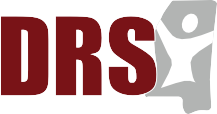 Office of Special Disability Programs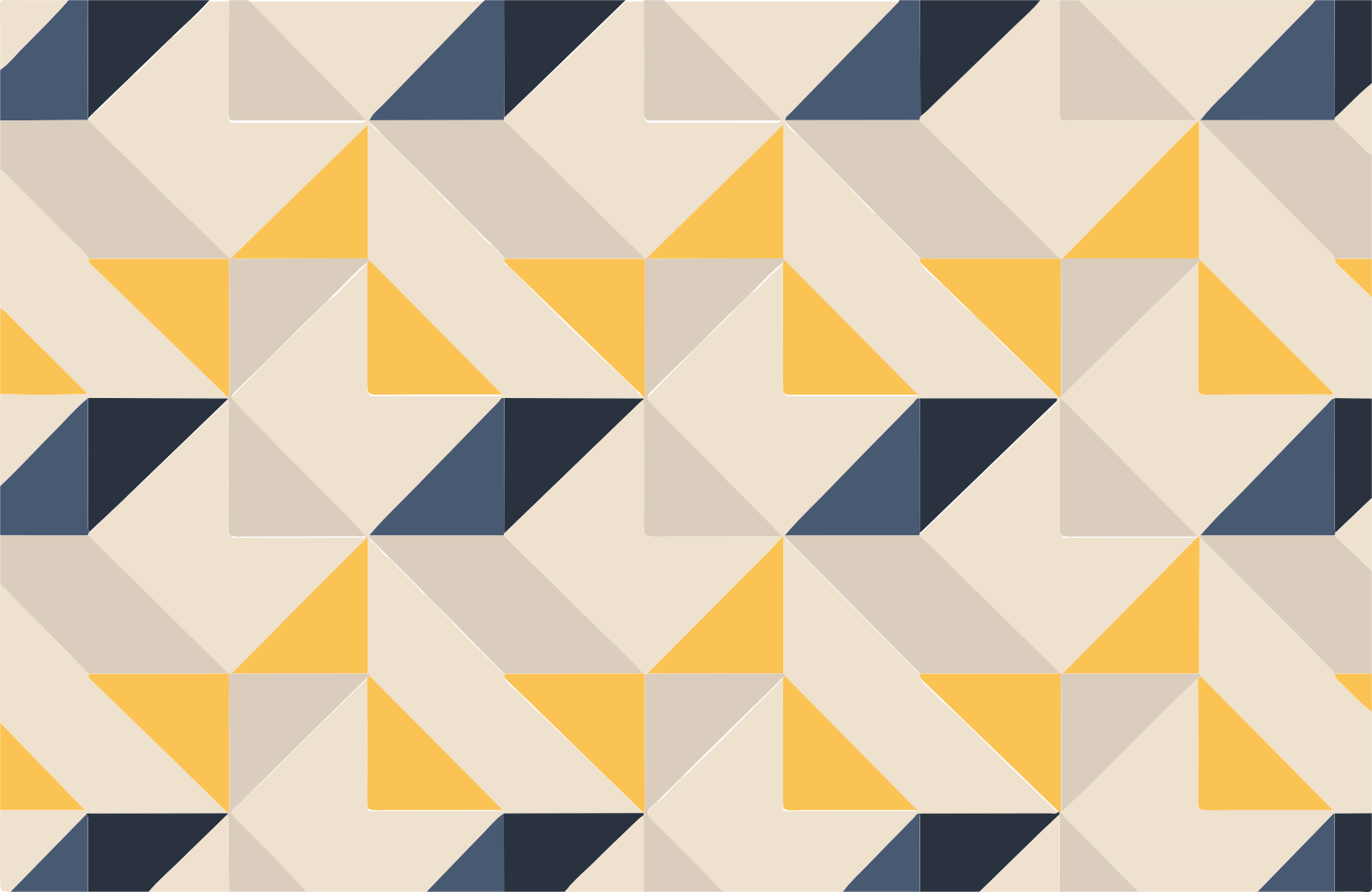 Traumatic Brain Injury/Spinal Cord Injury Trust Fund ProgramAnnual ReportWelcomeEligibility FundingProgram AdministrationAdvisory CouncilTBI/SCI Waiver Direct Client ServicesExpenditures By Service CategoryGrant Projects11	Total ExpendituresAnnual Nursing Home Survey Other ActivitiesMission StatementVision StatementIt is the mission of the Mississippi Department of Rehabilitation Services (MDRS) to provide appropriate and comprehensive services to Mississippians with disabilities in a timely and effective manner. Programs and services assist individuals with disabilities to gain employment, retain employment and to live more independently.In an effort to enable Mississippians with spinal cord injury and traumatic brain injury achieve their maximum level of independence, the 1996 Mississippi Legislature established the Traumatic Brain Injury/Traumatic Spinal Cord Injury (TBI/SCI) Trust Fund. The goal of the Trust Fund Program is to assist individuals who are severely disabled by traumatic spinal cord injury or traumatic brain injury to resume activities of daily living and to reintegrate into the community with as much dignity and independence as possible.DEAR GOVERNOR reeves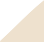 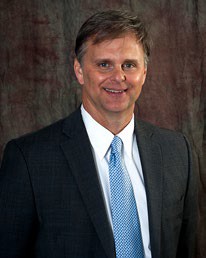 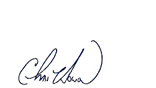 and members of the Mississippi Legislature:As the Executive Director of the Mississippi Department of Rehabilitation Services, I am proud to present the 2020 Traumatic Brain Injury/Traumatic Spinal Cord Injury Trust Fund Annual Report.  The Trust Fund Advisory Council Members, along with other individuals interested in expanding services to people with spinal cord and traumatic brain injuries, have generously contributed their time, expertise, and enthusiasm in carrying forward the intent of the original legislation. It is a privilege to report the continued good progress of the Trust Fund and its partners who provide the much-needed resources for Mississippians with traumatic brain and spinal cord injuries.Every effort has been made by the members of the Trust Fund Advisory Council and the staff of the Mississippi Department of Rehabilitation Services to identify, address and implement the components and objectives of the Trust Fund. Because of the services made possible by the Trust Fund, Mississippians with traumatic brain and spinal cord injuries are better able to strive for and achieve an improved quality of life following injury. The continued administration of the Traumatic Brain Injury/ Spinal Cord Injury Home and Community-based Waiver, which utilizes dollars from the Trust Fund to match federal dollars to extend services to more individuals with a traumatic brain injury or spinal cord injury, has been fundamental to the success of effectively serving these individuals. This program allows individuals to live in their own homes surrounded by their families and caregivers instead of a nursing or institutional facility.During FY 2021, we will continue to pursue all possible funding alternatives and resources to leverage the maximum draw down of available federal funds. We will continue our efforts to encourage interagency collaboration while working to develop new services for our clients. The staff of the Mississippi Department of Rehabilitation Services continues to work diligently to ensure that the necessary resources for individuals who have sustained a traumatic brain injury or spinal cord injury are available today and in the future. Also, we have continued our prevention/education efforts with our “Use Your Brain” helmet giveaway program. At FY 2020 end, nearly 188,000 multi-sport safety helmets had been distributed. Our FY 2021 plans will continue to promote messages of prevention and education in the areas of traumatic brain and spinal cord injuries through public service announcements and other avenues.Chris M. Howard, Executive DirectorMississippi Department of Rehabilitation Services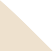 Any resident of Mississippi, regardless of age, who has a severe disability as a result of a traumatic spinal cord injury or a traumatic brain injury and is medically stable, shall be eligible for services. Medical stability is defined as the absence of (a) an active, life threatening condition (e.g., sepsis, respiratory, or other condition requiring systematic therapeutic measures); (b) IV drip to control or support blood pressure; and (c) intra- cranial pressure or arterial monitoring.For the purposes of this program, traumatic brain injury is defined as an insult to the skull, brain, or its covering, resulting from external trauma which produces an altered state of consciousness or anatomic, motor, sensory or cognitive/behavioral deficits. Spinal cord injury is defined as an acute traumatic insult to the spinal cord, notof a degenerative or congenital nature, but caused by an external trauma resulting in any degree of motor or sensory deficit.The Trust Fund Program is the payer of last resort. An individual must seek assistance from all available resources prior to the Trust Fund’s participation in a service.FundingMotor vehicle accidents remain the leading cause of both traumatic spinal cord and traumatic brain injuries in Mississippi. Funding for the TBI/SCI Trust Fund is provided through fees and surcharges on moving traffic violations. Collection of these surcharges began July 1, 1996. A $25.00 surcharge is collected from every violation of the Mississippi Implied Consent (Driving Under the Influence) Law, and $5.45 from all other moving vehicle violations.Program AdministrationThe Mississippi Department of Rehabilitation Services (MDRS) was designated by theLegislature to administer the Spinal Cord and Brain Injury Trust Fund Program. The MDRS Office of Special Disability Programs coordinates the direct services to eligible consumers, and a full-time program coordinator oversees the coordination of services. A variety of community-related integration programs are also provided through the Traumatic Brain Injury/Spinal Cord Injury Trust Fund via contracts with community organizations and agencies.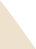 A ten-member advisory Council provides advice and expertise to the MDRS in the preparation, implementation and periodic review of the TBI/SCI Trust Fund Program. The composition of the Advisory Council was designated by legislation to include the following: (1) A physician with expertise in areas related to the care and rehabilitation of individuals with spinal cord injuries or traumatic brain injuries, (2) A professional in a clinical rehabilitation setting, (3) A representative designated by the Brain Injury Association of Mississippi, (4) A representative designated by the Mississippi Paralysis Association, (5) Three individuals with spinal cord injuries or traumatic brain injuries, and (6) Three family members of individuals with traumatic spinal cord or traumatic brain injuries.Current advisory Council MembersDr. Edward Manning, Chairperson, Psychologist (Professional in Clinical Rehabilitation Setting) –Dr. Manning is a faculty member (Professor) in the Department of Neurology at the University of Mississippi Medical Center. He has worked extensively in the assessment and treatment of neurobehavioral aspects of brain injury. He is active in the Brain Injury Association of Mississippi and is past president of the association. He is a active member of a number of national professional associations in the fields of Clinical Psychology and Clinical Neuropsychology.Dr. Howard Katz, Physiatrist, Brain Injury Specialist (Designee of the Brain Injury Association of Mississippi) –Dr. Katz has been chairman of the Board of Directors of the Brain Injury Association of Mississippi since its inception in 1989. In addition to his active involvement in organizations that promote services to individuals with brain injuries, he is well known for his individualized patient care. He works closely with brain and spinal cord injury survivors and their families to maximize independence and provide long term medical care management.Mr. Adrian Benson, (Designee of the Mississippi Paralysis Association) –Mr. Benson has been on the Board of Directors for MS Paralysis Association (MPA) since 2014 and currently serves as President of the Board. He survived a spinal cord injury in November of 2003. He is also a board member for MDRS as well as Paralyzed Veterans of America (PVA).Ms. Susan Marquez, Family Member –Susan learned about the world of TBI/SCI in 2008 when her daughter, Nicole, fell six stories off the roof of her New York apartment building. A freelance writer and marketing/public relations professional, Susan is an avid advocate for the advancement of Mississippians with disabilities, reaching out to families touched by TBI/SCI to help them navigate the system and encouraging them whenever possible.Mr. Cameron Stubbs, SCI Survivor -Mr. Stubbs previously worked for the Mississippi Department of Rehabilitation Services as an Outreach Coordinator and returned to MDRS in 2019 as a Business Development Representative for the Office of Business Development. Cameron returned to The University of Mississippi in the fall of 2013 to pursue his Master’s Degree in Higher Education. Upon completion of his Master’s Degree in Higher Education in December of 2015, he was hired by the University of Mississippi School of Pharmacy where he served as an Admission Counselor and instructor of EDHE 105: First Year Experience. A spinal cord injury survivor since 2003, he works with multiple organizations advocating for the advancement of Mississippians with disabilities by being Chairman of the Oxford’s Mayor’s Commission for Disability Issues. As a SCI survivor and advocate, he engages the public with disability awareness presentations and motivational speaking to relay his message and story of living with a spinal cord injury to help support families in similar situations.Dr. Greg Little, TBI Survivor -Dr. Little is a nationally known speaker and motivator, and has presented seminars on humor, stress management, group bonding and noncompetitive group games extensively throughout the United States. He emphasizes active involvement by participants. Greg has pulled together his education (including a B.S. in Therapeutic Recreation and a Ph.D. in Adult Education) and employment background to lead dynamic seminars. Whether teaching participants to cope with stress, bond as a productive group ore realize their hidden strengths, his seminars are hard hitting and memorable.Nikosha Anderson, SCI Survivor -Nikosha is a busy mom of two little boys who is pursuing her degree in Psychology from Jackson State University. She is an SCI survivor as the result of a motor vehicle accident in June 2013, and has spent many hours volunteering at Methodist Rehabilitation Center’s QUEST Program.MDRS received approval from The Centers for Medicare and Medicaid Services (CMS) in 2002 to implement the TBI/SCI Waiver. In 2016, the TBI/SCI Waiver was renewed for another five years. This home and community-based services program is operated in partnership with the Mississippi Division of Medicaid.The program utilizes matching dollars from the TBI/SCI Trust Fund to draw down federal dollars to extend services to individuals with traumatic brain and spinal cord injuries. Individuals enrolled in the TBI/SCI Waiver may receive attendant care, respite care, limited home modifications, medical equipment, and supplies and transition assistance services. All services are provided pursuant to an individualized plan of services and supports. During Fiscal Year 2020, a total of 905 individuals received services through the TBI/SCI Waiver.905 individuals received servicesDirect Client ServicesDurable Medical Equipment and SuppliesDurable Medical Equipment and Supplies enable individuals to increase their ability to perform the activities of daily living, perceive, control, or communicate with the environment in which they live. Because of these services, their independence is greatly enhanced. An example of such services is specialized wheelchairs. There is a $35,000 lifetime cap for Durable Medical Equipment, Home Modifications and Vehicle Modifications combined when provided by the Trust Fund. A total of 911 consumers received Durable Medical Equipment and Supplies.911 individuals received equipment and suppliesHome modificationsMany times an individual is restricted in his/her activities due to limited access to their environment. Home modifications enable the individual to function more independently in their home by making their home environment accessible. Examples of such services are: widening doorways and installing grab bars. A total of 50 consumers received Home Modifications.50 consumers received home modificationsVehicle modificationsVehicle Modifications are provided to accommodate specialized wheelchairs or other mobility devices. These services are also provided to enable the individuals to transport themselves or be transported in the community. Vehicle Modifications are a service component through the TBI/SCI Trust Fund but not the TBI/SCI Waiver. A total of 24 consumers received vehicle modifications.respite services24 consumers received vehicle modificationsRespite Services gives short-term, temporary relief to the family caregiver because of the absence or need for relief of the caregiver. Respite helps reduce stress and maintain family relations by providing the caregiver with time to rest, relax and re-create. Payments are made for the following levels of care, based on a physician’s determination of need: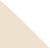 Companion, (2) Nurse Aide, (3) Licensed Practical Nurse, and (4) Registered Nurse. A total of 36 consumers received Respite Services.36 consumers received respite servicesPersonal Care Attendant ServicesPersonal Care Attendant Services provide human assistance to individuals that enable them to accomplish tasks they would normally do for themselves if they did not have a disability. Personal Assistance may be in the form of hands-on assistance to assist with eating, bathing, dressing, personal hygiene, and transferring or assistance with cognitive activities such as planning daily schedules, grocery shopping, and banking. Transitional Personal Care Attendant Services are limited to 12 months. During this time, the survivor and family members will be assisted with seeking other attendant care services that can go beyond the 12-month limit such as attendant care services provided under the Waiver. A total of 861 consumers received Personal Care Attendant Services.Emergency Services861 consumers received Personal Care Attendant ServicesEmergency Services are services provided to the individuals that are of a short-term, urgent nature and are considered critical for the individual’s survival, general health, and welfare. There is a $1,000 lifetime cap limitation per individual. Emergency Services are not a service component of the TBI/SCI Waiver but are a service component through the TBI/ SCI Trust Fund.Case ManagementCase Management involves assisting individuals in gaining access to needed services. Case Management may be used to locate, coordinate, and monitor necessary and appropriate services. Case Management also serves to provide necessary coordination of multiple services and/or Providers. Case Managers are involved in developing an individualized planof services and supports with the consumer. At a minimum, the Counselor maintains monthly contact and conducts quarterly face to face visits with the individual. A total of 947 individuals received case management services through the TBI/SCI Waiver and TBI/SCI Trust Fund.Transition Assistance Services947 individuals received case management ServicesTransition Assistance Services are services provided to a Mississippi Medicaid eligible nursing facility resident to assist in transitioning from the nursing facility into the Traumatic Brain Injury/Spinal Cord Injury Waiver Program. Transition Assistance is one-time initial expense required for setting up a household. The expenses must be included on the plan of services and supports. Transition Assistance Services are capped at $800.00 one-time initial expense per lifetime.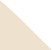 Transition Assistance Services are a service component through the TBI/SCI Waiver but are not a service component of the TBI/SCI Trust Fund.OTHER SERVICESDuring the COVID-19 pandemic, home delivered meals was a service provided for individuals. A total of 74 consumers received home delivered meals.74 individuals received home delivered meals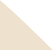 TBI/SCI Trust Fund and TBI/SCI WaiverThe following chart is an overview of the number of clients served, the types of services received and funds utilized through the TBI/SCI Trust Fund and the TBI/SCI Waiver for Fiscal Year 2020.Prevention and Education ProjectsMississippi has one of the highest incidence rates of traumatic brain injuries in the United States. However, most spinal cord and brain injuries are preventable. If Mississippians practiced better safety measures such as eliminating drunk driving, wearing motorcycle/bicycle helmets, and properly using safety belts/child restraints, the number of SCI and TBI injuries would be drastically reduced.The TBI/SCI Trust Fund promotes prevention activities by annually funding projects that increase awareness and acceptance of safety practices. These campaigns may be targeted toward a specific activity (e.g., diving safety, seat belt usage, drinking and driving) or a particular age group (children, teens, etc.) or they may be more general in scope.Projects may also be funded to promote awareness and education regarding SCI and TBI. Target groups could include any of the following: individuals with SCI and TBI; family members; employers; professionals such as educators, social workers, and health care providers; or the general public. 	The following Prevention and Education Projects were funded for FY 2020, beginning July 1, 2019:	 Brain Injury Association of Mississippi (BIA) -“The BIA of Mississippi’s Statewide Program for Brain and Spinal Cord Injury Awareness, Education, Prevention and Support Program”Memorial Hospital at Gulfport Foundation - “ATV Safety Event” -An event provided an ATV safety education talk, a safety T-shirt and a free ATV helmet to 150 participants.2 B Lazy Farm – “Equine Awareness Safety Division” - The 2 B Lazy Farm promotes the awareness of the need to use equine and rough stock safety equipment, such as helmets and breakaway stirrups, for all types of riding and for all age riders. This program promotes education and prevention regardless of experience from backyard enthusiast to show ring expert, for persons with traumatic brain injury and traumatic spinal cord injury.Mississippi Safety Services - “Ollie Otter Helps Make Communities Safer” -This project provides education on how to properly utilize booster seats and seat belts using the mascot Ollie Otter for students K-2nd grade and Buckle Bear for pre-school children.PASS– “Prevention and Safety Services”-A non-profit prevention and education organization developed to prevent the needless death of children not restrained properly in car seats. It provides loaner car seats to individuals on a short or long term basis depending on the individual’s needs. It also provides educational safety events at area schools.“PROM - Please Return on Monday, In the Same Condition You Left” -Through a partnership with the Mississippi Highway Patrol, troopers and representatives from MDRS conducted special events around the state to encourage safe habits and to educate students on dire consequences of poor choices made on prom night. Posters featuring the artwork of cartoonist and radio host, Marshall Ramsey, were displayed in schools. Thirty-seven schools were scheduled for FY2020, however due to the COVID-19 pandemic, only one presentation was conducted.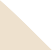 Transitional Living ProjectsTransition from a medical setting to the home and community after a traumatic injury involves numerous changes and adjustments for the survivor and family members. The Trust Fund Program traditionally funds projects that assist with this reintegration. These projects will address activities such as increasingaccommodating physical functioning; cognitive retraining; behavior modification; socialization; recreational activities; and adjustment to disability by the consumer and family members.Methodist Rehabilitation Center - “MRC Transitional Living Services and Community Integration for Individuals with Traumatic Brain or Spinal Cord Injury Program Quest”- This program used grant funds to purchase treatment in the outpatient program for TBI/ SCI survivors who have no other funding source and who would otherwise not have access to transitional living and community integration services.Mississippi Paralysis Association - “New Life Kits”-One hundred kits, which include medical supplies and a first aid kit, were provided to newly injured individuals to help during the transitional phase until all needed equipment and services are received.Recreation ProjectsPeople with spinal cord and brain injuries may have physical limitations, but there is no limit to their desire for social and recreational activities.    The following Prevention and Education Projects were funded for FY 2020, beginning July 1, 2019: MACE—Metro Area Community Empowerment- “Rollin’ Tigers Recreational Services” -“Mace” provides recreational opportunities through basketball, tennis, and softball. The Rolling Tigers program gives opportunities for individuals with spinal cord injuries to compete in wheelchair sports and promote physical fitness.William Heard -“Our Artworks” Program-“Our Artworks” was developed as an organization to help individuals with disabilities discover the arts. It is a creative adult art program designed to bring out the creativity of individuals and build on self-awareness and self-confidence skills. Participants created paintings, drawings, photography and collages.MS Youth Wheelchair League - “MY WHEELS”MS Wheelcats provided adaptive sports for children with lower limb disabilities to participate in different wheelchair sports.City of Hattiesburg - “Wheelchair Charging Stations”Five wheelchair charging stations were purchased and installed at five locations in the City of Hattiesburg to give motorized wheelchair users the ability to recharge their wheelchair battery so that they may participate in activities without being hindered by low battery power.Living Independence for Everyone- “LIFE on the Rez”In an effort to establish and enhance accessible recreation at the Ross Barnett Reservoir, permanent accessible beach mats were purchased and installed at a park to create accessible pathways.FY 2020 Total Expenditures97.7%2.1%0.20%Direct Client Services	$17,117,965.29Grants	$375,000.00Administrative Costs	$34,383.38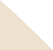 Annual Nursing Home SurveyThe TBI/SCI Trust Fund legislation requires an annual survey of Mississippi nursing homes to identify all residents under the age of fifty-five who have traumatic spinal cord or brain injuries. Beginning June 2020, the Office of Special Disability Programs mailed out one hundred and ninety-three (193) nursing home surveys.A total of ninety-two (92) survey forms were returned. Of those ninety-two (92) survey forms, sixty-four (64) nursing homes reported they had no individuals with traumatic brain injuries or spinal cord injuries. Based on the other twenty-eight (28) forms received, the nursing homes reported thirty-one (31) individuals with a traumatic brain injury and twenty-three (23) individuals with spinal cord injury.OTHER ACTIVITIESUse Your BRAIN: Best Routine Against Injury Now” Helmet distribution program-The TBI/SCI Trust Fund implemented the “Use Your BRAIN: Best Routine Against Injury Now” Helmet distribution program in February 2010. Nearly 188,000 helmets have been given to elementary students at schools and events across the State since the program began.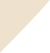 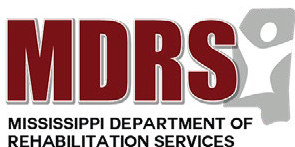 Office of Special Disability ProgramsTraumatic Brain Injury/Spinal Cord Injury Trust Fund ProgramYour perspective is extremely valuable,and we greatly appreciate any and all feedback!Please send any comments or questions to:Post Office Box 1698 | Jackson, Mississippi 39215-1698 1.800.443.1000 | www.mdrs.ms.govThe Mississippi Department of Rehabilitation Services is an Equal Opportunity Employer.